C.V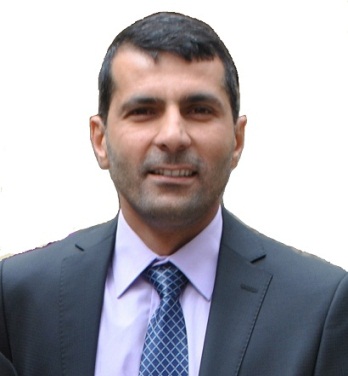 Name: Ahmed Riedh Abass Al-Hamaoy.Date of Birth: 1 Sep. 1980.Specialization: Ph.D. Laser Application in   Mechanical Engineering.Scientific Degree: Lecturer.Work Address: Al-Nahrain University – College of EngineeringCurrent Position: Editing Manager of Al-Nahrain Journal for Engineering Sciences (NJES) E-mail: meclaser80@gmail.comCellphone: +964 (0)7901 238 115Scientific Education:Positions Held:Courses Taught:Scientific Projects Supervision:Glass Drilling Using CO2 Laser.Fabrication of Functionally Graded Materials (FGM) by Simple Method.Effect of adding Ni particle on Glass bending using CO2 Laser.Metals Penning using CO2 Laser.House Building using non-recycled Polymers.Some of Conferences, Seminars and Courses which I participate:Membership:Member in Iraqi Engineers Union (# 102356).Member in Federation of Arab Engineers (# 9/5819).ASEE member (# 101046).ASEE Baghdad Branch MemberAwards and Certificates of Appreciation:Scientific Publications: Liquid Phase – Pulsed Laser Ablation: A route to fabricate different carbon nanostructures, Applied Surface Science, 302,141-144, 2014.Through Transmission Laser Spot Welding for PMMA, International Journal of Advanced Research in Education & Technology (IJARET), 3, 234-236,2016.Effect of Ni particles on Laser Glass Forming, International Journal of Advanced Research in Education & Technology (IJARET), 3, 138-140, 2016.Carbon Nanoparticle Functionalization of Laser Textured Polymer Surfaces for Chemical and Biological Speciation, Lasers in Engineering, 36(1-3), 63-72, 2017.Hamed Sohrabpoor, Ahmed Issa, Ahmed Al Hamaoy, Inam Ul Ahad, Evans Chikarakara, Komal Bagga, Dermot Brabazon, Chapter 24, Development of laser processing technologies via experimental design, pp. 707-730, 2nd Edition, 2017, Edited by Jonathan Lawrence, Elsevier, Woodhead Publishing, ISBN 978-0-08-101252-9.DateCollegeUniversityScientific Degree 2002EngineeringAl- AnbarB.Sc.-Mechanical Eng.2008Institute of Laser  for Post Graduate StudiesBaghdadM.Sc.- Laser Sci. in Mech. Eng.Through Transmission Laser Spot Welding for PMMA, PVCThrough Transmission Laser Spot Welding for PMMA, PVCThrough Transmission Laser Spot Welding for PMMA, PVCThesis Title2014Institute of Laser  for Post Graduate StudiesBaghdadPh.D. - Laser Sci. in Mech. Eng.Fabrication and Characterization of Carbon Nanostructures using Liquid Phase Pulsed Laser AblationFabrication and Characterization of Carbon Nanostructures using Liquid Phase Pulsed Laser AblationFabrication and Characterization of Carbon Nanostructures using Liquid Phase Pulsed Laser AblationThesis TitleI did the experimental work of my Ph.D. study in DCU, Ireland under the supervision of Prof. Dermot Brabazon for six months.I did the experimental work of my Ph.D. study in DCU, Ireland under the supervision of Prof. Dermot Brabazon for six months.I did the experimental work of my Ph.D. study in DCU, Ireland under the supervision of Prof. Dermot Brabazon for six months.I did the experimental work of my Ph.D. study in DCU, Ireland under the supervision of Prof. Dermot Brabazon for six months.From -ToWorkplacePositionNo.2002-2008Univ. of Al-AnbarAsst. Engineer12008- 2014Univ. of Al-AnbarAsst. Lecturer22014- PresentAl-Nahrain Univ.Lecturer32014- PresentAl-Nahrain Jour. for Eng. Sci.Managing Editor4YearSubjectDepartmentNo.2003-2005Q Basic Programming LabMech. Eng.2004-2005C++ Programming LabElec. Eng.2008-2009Numerical Analysis Lab.Mech. Eng.2010-2011Engineering DrawingMech. Eng.2011-2012Mechanical Eng. DrawingMech. Eng.2013-2014Fortran ProgramingMech. Eng.2013-2014Physics IMech. Eng.2013-2015Eng. Drawing & Descriptive GeometryMech. Eng.2013-2017Mechanical ConstructionsMech. Eng.2014-2016Eng. Math. III & IVPro. & Orth. Eng.2015-2016Eng. Math. III & IVBiomedical Eng.2015-2016Mechanical Eng. IILaser Eng.2016-2017Mechanics of MachineMech. Eng.2016-2017Scientific WritingMech. Eng. (Postgraduate Studies)Type of ParticipationPlaceYearTitleNo.TrainedEngineering Consolatory Bureau - Univ. of Al-Anbar 2005Learning Auto CAD1TrainedThe Continuous Learning Center- Univ. of Al-Anbar2008Teaching Methods Course2TrainedIraqi Center for Innovation and Development2005Six Hats thinking method,Introduction to leadership,Effective Decision techniques   3TrainedNational Democracy Institute  (NDI) - Iraq2007Leadership skills development training4TrainedNDI- Iraq2008Strategic thinking and planning training5TrainedNDI- Iraq2011Fundraising training6TrainerAl-Nahrain University2015Secrets to present a scientific talk7SpeakerEgyptian Engineering Union, Cairo, Egypt2016Conference of The Effect of Public Education Output Pre-University in the Quality of Engineering Education8TrainerIraqi Engineers Union2016How to write long documents using MS word9ListenerUniversity of Technology2016Laser Trends in Photonics, Nanophotonics and Biophotonics10SpeakerQatar Engineering Union, Doha, Qatar2017Capacity building and Engineering Competencies and Rehabilitation for Labor market to Keep abreast of developments11YearDonorName of Awards and CertificatesNo.2004-2017Dean of CollegeMore than 20 Acknowledgment and appreciation12014-2017Head of Al-Nahrain UniversityFour Acknowledgment and appreciation22016Head of Tikrit UniversityAcknowledgment and appreciation32016Head of Iraqi Engineers Union Acknowledgment and appreciation4